 AANMELDFORMULIER  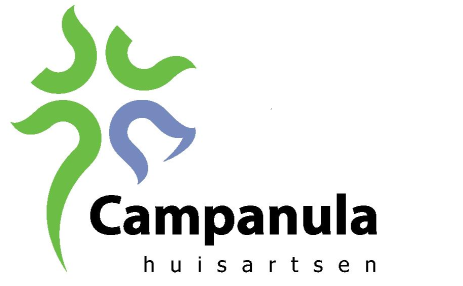 NIEUWE PATIENTEN:Naam:………………………………………………...M/V Voorletters/voornaam:…………Geboortedatum: ..…-.….-………      BSN nummer:………………………………………O gehuwd     O Samenwonend     O AlleenstaandNaam verzekering:   ………………………  Polisnummer:…………………………..........Adres:       ……………………………………………………………………………………...Postcode: ………………………………………………………………………………………Plaats:      ………………………………………………………………………………………Vast tel.nr:  ……………………………………	Mobiel tel.nr.:  ……………………..Email-adres:……………………………………………………………………………………Nieuwe huisarts   ……………………………………………………………………………..Naam en plaats vorige huisarts ……………………………………………………………..GEGEVENS PARTNERNaam:………………………………………………M/V  Voorletters/voornaam:………….Geboortedatum: ..…-…..-………              BSN nummer…………………………………O gehuwd     O Samenwonend   Naam verzekering:   …………………………… Polisnummer: ………………………….Mobiel tel.nr.: …………………………...             Email-adres:……………………………Naam en plaats vorige huisarts…………………………………………………………….GEGEVENS KINDEREN / GEZINSLEDENNaam:………………………M/V  Voornaam:………….. Geboortedatum:…-….-………..Naam verzekering:……………………………… Polisnummer:…………………………..BSN nummer:…………………………………… Mobiel tel.nr.: …………………………...Naam:………………………M/V  Voornaam:………….. Geboortedatum:…-….-………..Naam verzekering:……………………………… Polisnummer:…………………………...BSN nummer:…………………………………… Mobiel tel.nr.: …………………………...Naam:………………………M/V  Voornaam:………….. Geboortedatum:…-….-………..Naam verzekering:……………………………… Polisnummer:……………………………BSN nummer:…………………………………… Mobiel tel.nr.:……………………………ATTENTIE!!!- U dient zich af te melden bij uw vorige huisarts
- Middels dit formulier geeft u ons toestemming tot het opvragen van uw medische gegevens bij uw vorige huisarts.- Bij behandeling in het ziekenhuis ook daar de wijziging van huisarts doorgeven.- Ons privacyreglement vindt u op: www.huisartsencampanula.nl Datum:  … -….-……..       Handtekening:  ………………………     ID Check:  ……..